Unit 2 Last Weekend Part B课后作业请你阅读文章，完成邮件内容。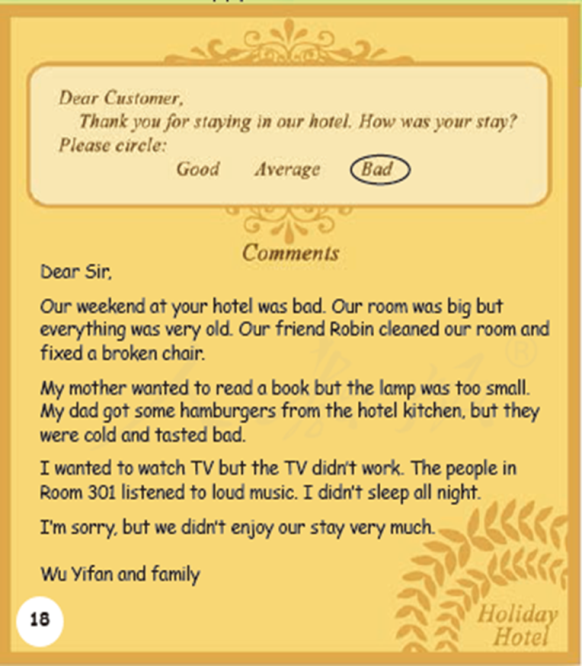 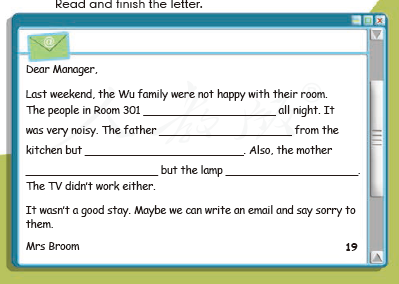 2．请你使用括号内所给动词的适当形式填空：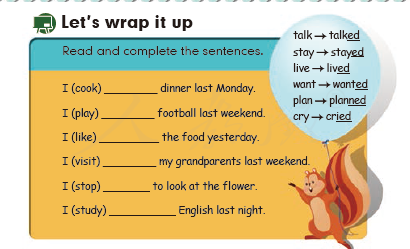 【答案】listened to loud music; got some hamburgers; they were cold and tasted bad; wanted to read a book; was too small.cooked; played; liked; visited; stopped; studied